Expression of interestIndependent Chair[insert organisation name] Nominations CommitteeAll EoI’s must be submitted on this form to [insert name and email address] and received by [insert time and date] along with the requested cover letter and CV.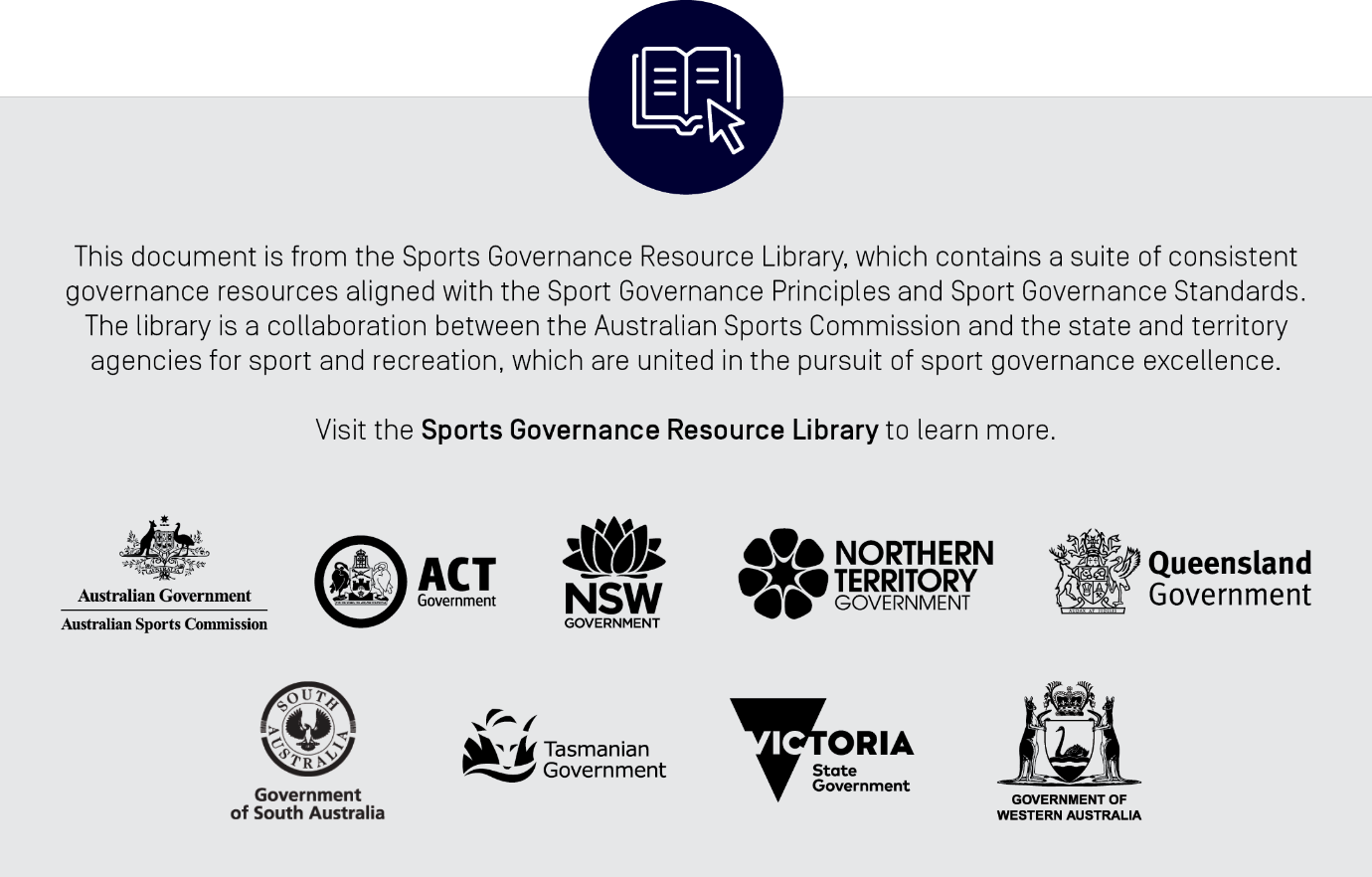 NameEmail AddressTelephoneGeneral Statement - Reason and motivation for your interest in the role of Independent Chair(max 150 words)Statement relating to how you can deliver on the purpose and key responsibilities of the role - Position Description (link)(maximum 100 words each)LeadershipCommunicationCollaborationStatement of Experience (including examples of how you have exhibited the desired attributes)(maximum 100 words)Statement of qualifications and relevant Professional Development For example: 2010 AICD – Company Directors’ Course (5 days) Completed and passed both exam and assignment